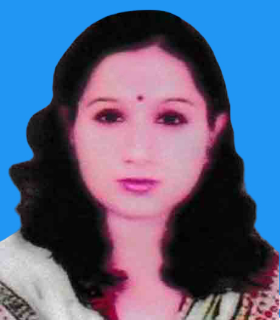 সুস্মিতা সাহাউপজেলা নির্বাহী অফিসারমোবাইল : 01324164812ফোন (অফিস) : 02477750160ইমেইল : unoharinakunda@mopa.gov.bdফ্যাক্স :ব্যাচ (বিসিএস) : ৩৪বর্তমান কর্মস্থলে যোগদানের তারিখ : 2022-03-09